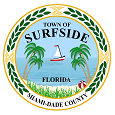 TOWN OF SURFSIDEPLANNING AND ZONING BOARD AND DESIGN REVIEW BOARD AGENDA      MAY 29, 20147:00 PMTown Hall Commission Chambers – 9293 Harding Ave., 2nd FloorSurfside, Florida 33154DESIGN REVIEW BOARDCALL TO ORDER  ROLL CALLAPPROVAL OF MINUTES: April 28, 2014DESIGN REVIEW BOARD APPLICATIONS:	A. Request of the Owner of Property located at 9472 Harding Avenue The applicant is requesting to install two retractable awnings.  B. Request of the Owner of Property located at 9461 Harding Avenue            The applicant is requesting to install a new permanent sign.         C. Request of the Owner of Property located at 9599 Harding AvenueThe applicant is requesting to install a new permanent sign.  ADJOURNMENT. PLANNING AND ZONING BOARDCALL TO ORDER  ROLL CALLAPPROVAL OF MINUTES: April 28, 2014ORDINANCES:AN ORDINANCE OF THE TOWN COMMISSION OF THE TOWN OF SURFSIDE, FLORIDA AMENDING  CHAPTER 90 “ZONING” OF THE CODE OF THE TOWN TO AMEND ALL SECTIONS REFERENCING FINE AMOUNTS FOR CODE VIOLATIONS; SPECIFICALLY AMENDING SECTIONS 90-41.1 “SHORT TERM RENTAL OF SINGLE FAMILY DWELLINGS, TWO-FAMILY DWELLINGS, MULTI-FAMILY DWELLINGS AND TOWNHOMES”; 90-49.2 “AWNINGS AND CANOPIES”; 90-56 “FENCES, WALLS AND HEDGES”; PROVIDING FOR SEVERABILITY; PROVIDING FOR INCLUSION IN THE CODE; PROVIDING FOR CONFLICTS; AND PROVIDING FOR AN EFFECTIVE DATE. AN ORDINANCE OF THE TOWN COMMISSION OF THE TOWN OF SURFSIDE, FLORIDA AMENDING CHAPTER 90 “ZONING” OF THE CODE OF THE TOWN TO AMEND SECTION 90-57 “MARINE STRUCTURE” TO EXTEND THE LENGTH OF THE DOCK PROJECTION INTO BISCAYNE BAY AND TO PROVIDE FOR A COURTESY NOTIFICATION; PROVIDING FOR SEVERABILITY; PROVIDING FOR INCLUSION IN THE CODE; PROVIDING FOR CONFLICTS; AND PROVIDING FOR AN EFFECTIVE DATE. DISCUSSION ITEMS:A. Parking Trust FundB. Massing FUTURE AGENDA ITEMS:REPORT OF PERMITS ISSUED FOR THE MONTH OF APRIL 2014.ADJOURNMENT. THIS MEETING IS OPEN TO THE PUBLIC.  IN ACCORDANCE WITH THE AMERICANS WITH DISABILITIES ACT OF 1990, ALL PERSONS WHO ARE DISABLED AND NEED SPECIAL ACCOMMODATIONS TO PARTICIPATE IN THIS MEETING BECAUSE OF THAT DISABILITY SHOULD CONTACT THE OFFICE OF THE TOWN CLERK AT 305-861-4863 EXT. 226 NO LATER THAN FOUR DAYS PRIOR TO SUCH PROCEEDING. IN ACCORDANCE WITH THE PROVISIONS OF SECTION 286.0105, FLORIDA STATUTES, ANYONE WISHING TO APPEAL ANY DECISION MADE BY THE TOWN OF SURFSIDE COMMISSION, WITH RESPECT TO ANY MATTER CONSIDERED AT THIS MEETING OR HEARING, WILL NEED A RECORD OF THE PROCEEDINGS AND FOR SUCH PURPOSE, MAY NEED TO ENSURE THAT A VERBATIM RECORD OF THE PROCEEDINGS IS MADE WHICH RECORD SHALL INCLUDE THE TESTIMONY AND EVIDENCE UPON WHICH THE APPEAL IS TO BE BASED. AGENDA ITEMS MAY BE VIEWED AT THE OFFICE OF THE TOWN CLERK, TOWN OF SURFSIDE TOWN HALL, 9293 HARDING AVENUE.  ANYONE WISHING TO OBTAIN A COPY OF ANY AGENDA ITEM SHOULD CONTACT THE TOWN CLERK AT 305-861-4863.  TWO OR MORE MEMBERS OF TOWN COMMISSION OR OTHER TOWN BOARDS MAY ATTEND AND PARTICIPATE AT THIS MEETING. THESE MEETINGS MAY BE CONDUCTED BY MEANS OF OR IN CONJUNCTION WITH COMMUNICATIONS MEDIA TECHNOLOGY, SPECIFICALLY, A TELEPHONE CONFERENCE CALL.  THE LOCATION 9293 HARDING AVENUE, SURFSIDE, FL  33154, WHICH IS OPEN TO THE PUBLIC, SHALL SERVE AS AN ACCESS POINT FOR SUCH COMMUNICATION.  